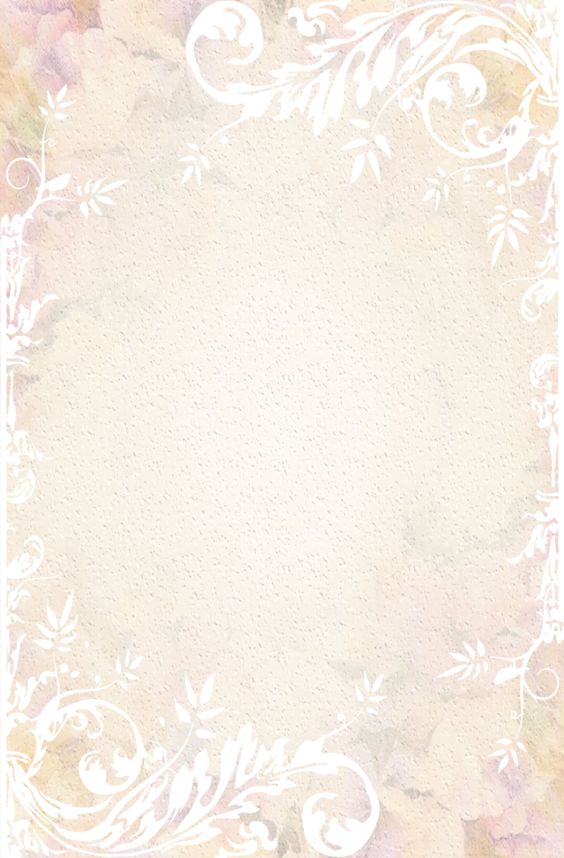 Milí soutěžící, máte v ruce hrací kartu k naší adventní soutěži. V oknech popovických domů se budou den po dni rozsvěcovat číslovky, značící data adventního kalendáře. Vaším úkolem je všechny najít! Záleží jen na Vás, zda budete hledat postupně, nebo najdete všechny najednou. Svítíme do 27. prosince, každý den do 21.00 hodin.V hrací kartě přiřazujte k prosincovým datům číslo popisné, a dále křížkem označte, které číslo se Vám nejvíc líbilo! Karty doručte do 28. prosince v 11:00 jakýmkoli způsobem na obecní úřad. Vylosování tří výherců proběhne 28. prosince ve 12:00. Přejeme úspěšný lov!Jméno soutěžícího: …………………………………………………………		ČísliceČíslo popisnéNejhezčí číslovka123456789101112131415161718192021222324